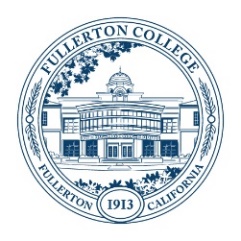 Student Equity and Achievement (SEA)Committee Meeting AgendaMonday, October 16, 20233:00 – 4:30 p.m.ZOOM: 
https://fullcoll-edu.zoom.us/j/89854533375 Co-Chairs: Cynthia Guardado, Daniel Javier Berumen AGENDAHOUSEKEEPINGCall to Order									AllAgenda										AllApproval of Notes									AllOctober 2, 2023Public Comment									AllAnnouncements									AllNEW BUSINESS (Discussion with Possible Action)Group Discussion on SEA Plan 			    			     CynthiaIdentifying Workgroups							     CynthiaInviting Stakeholders to Share/Present at SEA				      DanielReflection/Feedback Form for Funded Programs			      DanielOTHER TOPICS FOR DISCUSSION Other Topics									AllAdjournment  NEXT MEETING: Monday, October 16, 2023 @ 3pm